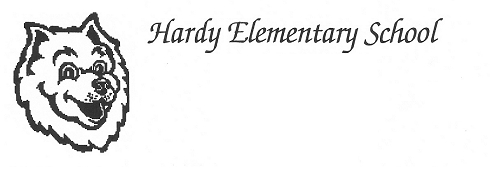 SIP Meeting AgendaMay 25, 20168:15 AM Hardy Conference RoomSIP Committee Members:Holly Tilton, parent and PTO repAmber Menser, ParentAnn Krushcka, ParentMichael Lloyd, TeacherJennifer Brown, TeacherRoberta Shafter, TeacherPeggy Wohlberg, Support StaffCory Heitsch, Principal16-17 StaffingAdditionsChangesGrade Level Shifts